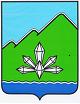 АДМИНИСТРАЦИЯ ДАЛЬНЕГОРСКОГО ГОРОДСКОГО ОКРУГА                 ПРИМОРСКОГО КРАЯПОСТАНОВЛЕНИЕ05 марта 2015г.                                    г. Дальнегорск                               №  140-паОб утверждении состава рабочей группы по выявлению неформальной занятости, легализации трудовых отношений и повышению собираемости страховых взносов во внебюджетные фонды на территории Дальнегорского городского округаВо исполнение письма Министерства труда и социальной защиты населения Российской Федерации от 10.12.2014 № 16-0/10/п-7274, распоряжения Губернатора Приморского края от 19.12.2014 № 198-рг «О мероприятиях, направленных на снижение неформальной занятости в Приморском крае», руководствуясь Уставом Дальнегорского городского округа, администрация Дальнегорского городского округа,-ПОСТАНОВЛЯЕТ:Утвердить состав рабочей группы по выявлению неформальной занятости, легализации трудовых отношений и повышению собираемости страховых взносов во внебюджетные фонды на территории Дальнегорского городского округа:Сахута И.В. – Глава Дальнегорского городского округа - руководитель рабочей    группы;Колосков В.Н.– первый заместитель главы администрации Дальнегорского городского   округа – зам. руководителя рабочей группы; Смехова Т.Г.-      секретарь рабочей группы, главный специалист отдела экономики   и поддержки предпринимательства администрации Дальнегорского городского округа.Члены рабочей группы:Башкирёва С.Н. –начальник отдела экономики и поддержки предпринимательства администрации Дальнегорского городского округа;  Вороненко А.С.–  главный специалист филиала №9 ГУ Приморского регионального            отделения Фонда социального страхования РФ;Иванова В. Ю. – заместитель директора КГБУ «Центр занятости населения города Дальнегорска»;     Козырева Р.Р. -     директор КГБУ «Центр занятости населения города Дальнегорска»;Костыря Ю.Н. –     начальник отдела персонифицированного учета, администрирования страховых взносов, взаимодействия со страхователями и взыскания задолженности Управления Пенсионного фонда РФ по г.Дальнегорску Приморского края;  Кудрявцева С.Н. – начальник Межрайонной инспекции ФНС России № 6 по                                       Приморскому краю; Местникова Н.И. -заместитель начальника отдела по Дальнегорскому городскому       округу департамента труда и социального развития Приморского края;Печенкина С.А.–и.о.начальника отдела камеральных проверок Межрайонной   инспекции ФНС России № 6 по Приморскому краю;Стукалов В.А. –     главный государственный инспектор труда Государственной                                         инспекции труда в Приморском крае;   Фоменко И.Ю. – начальник  ГУ  Управления   Пенсионного   фонда   РФ   по                    г. Дальнегорску Приморского края. Данное постановление подлежит опубликованию в газете «Трудовое слово» и размещению на официальном сайте Дальнегорского городского округа.Контроль за исполнением настоящего постановления оставляю за собой.Глава Дальнегорскогогородского округа                                                                                                 И.В.Сахута